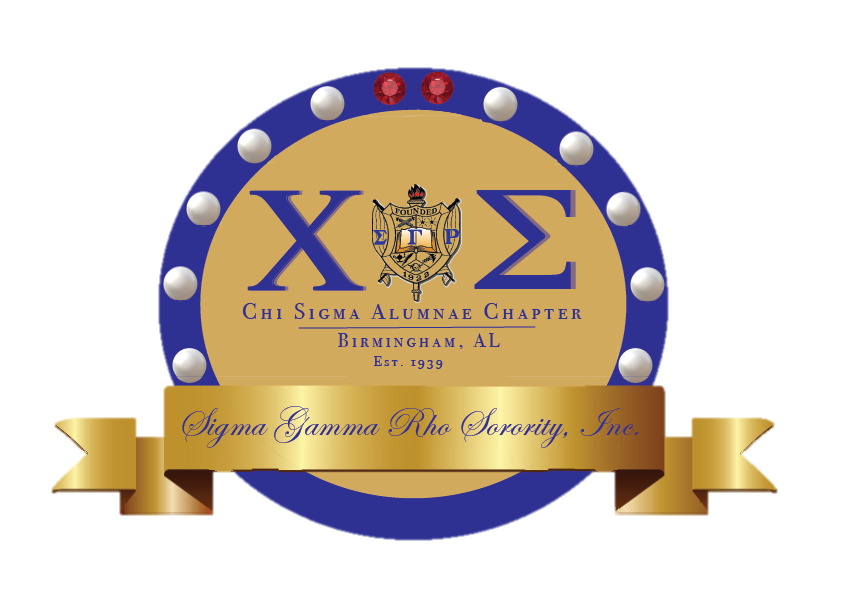 ccc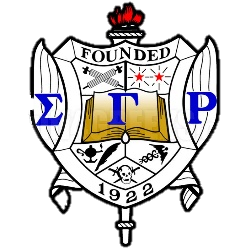 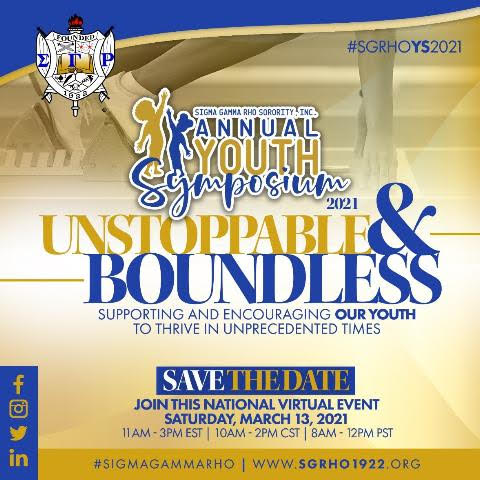 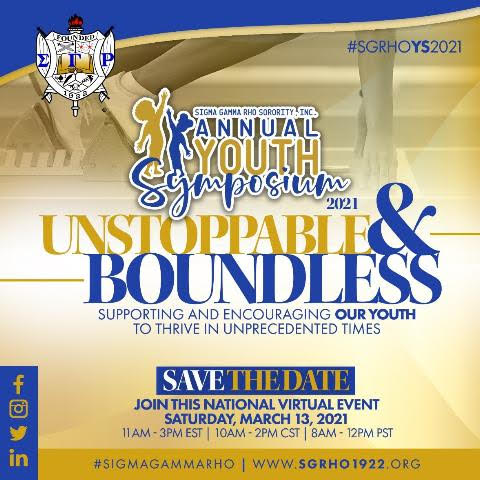 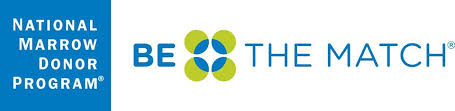 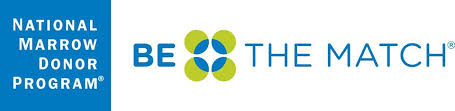 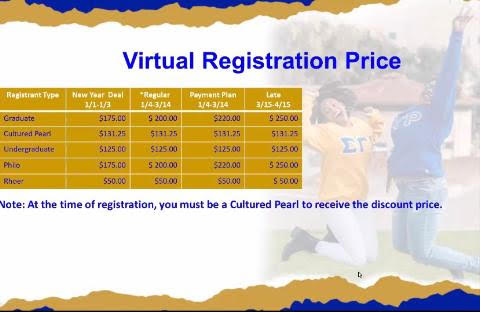 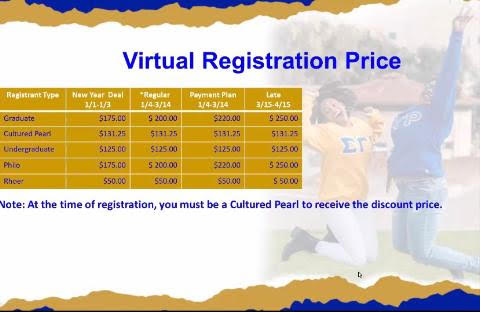 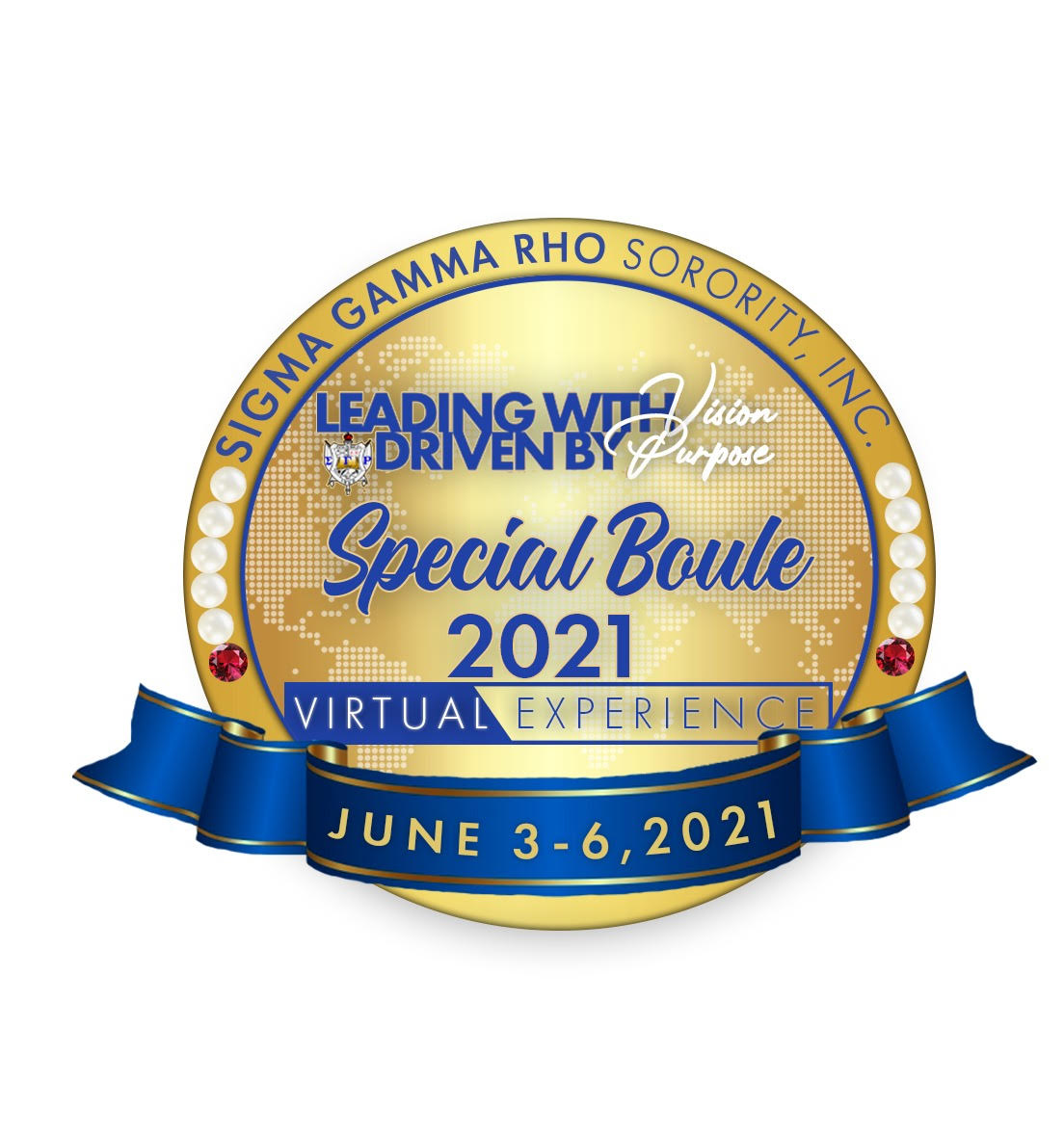 dd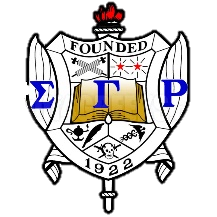 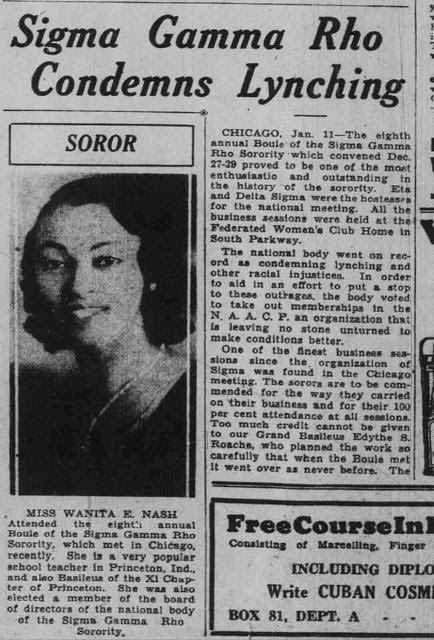 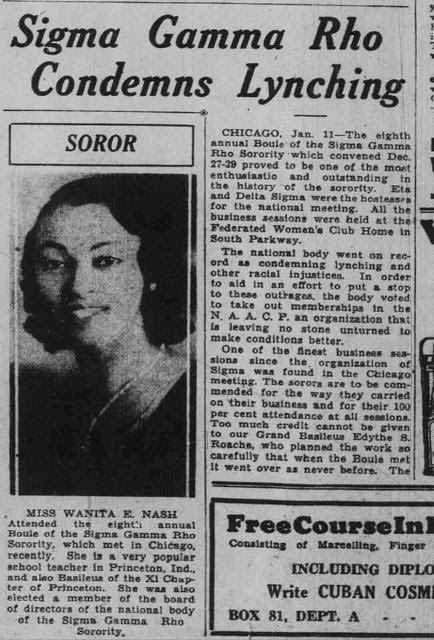 